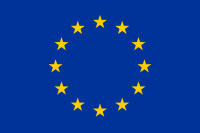 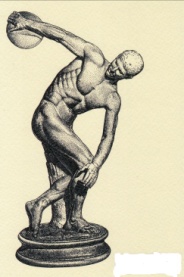 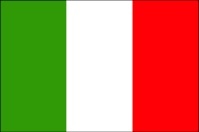 NUOVI ORIZZONTI – SOCIETA’ COOPERATIVA SOCIALE SPORT DILETTANTISTICA
Liceo Scientifico Paritario SportivoSede legale: Viale Kennedy, 87 - Vibo Valentia
C.M. VVPS2U500I - Codice Fiscale e Partita Iva 03233810799	E.mail. segreteria@liceoparitariovv.it –PEC: liceoparitariovv@pec.it – Tel. 0963 1950835Prot. n°  2093                                                                                    Vibo Valentia, 13.10.2022 Al Personale DocenteAgli AlunniAlle famiglie e ai Tutori degli AlunniAlla Commissione elettoraleAl personale ATA - Alla Segreteria DidatticaAl DSGA per il seguitoE p.c. al Rappresentante o delegato dall’Ente gestoreAl Sito Web – All’Albo dell’Istituto – Agli AttiOggetto: Indizione elezioni rinnovo Consiglio d’Istituto triennio 2022/2023 – 2023/2024 – 2024/2025IL COORDINATORE DELLE ATTIVITA’ EDUCATIVE E DIDATTICHEVISTO il D.Lgs. 297/1994; VISTA l’Ordinanza ministeriale n.215 del 15 luglio 1991, modificata ed integrata dalle successive OO.MM. n. 267 del 4/8/1995, n.293 del 24/6/1996 e n. 277 del 17/6/1998; Vista la C.M. prot. n. 0024462 del 27 Settembre 2022 del M.I. avente per Oggetto: Elezioni degli organi collegiali a livello di istituzione scolastica - a. s. 2022-2023; Vista la nota dell’Ufficio Scolastico Regionale per la Calabria Direzione Generale prot. n. AOODRCAL 19777 del 05 Ottobre 2022 avente per Oggetto: Elezioni degli organi collegiali a livello di istituzione scolastica - a. s. 2022/2023,INDICEper i giorni 27 e 28 novembre 2022 le elezioni per il rinnovo del Consiglio d’Istituto per il triennio 2022/2023 – 2023/2024 – 2024/2025.Le elezioni si svolgeranno secondo la procedura ordinaria di cui al titolo III dell’Ordinanza ministeriale n.215 del 15 luglio 1991 e ss.mm.ii., nelle seguenti giornate:◊ Domenica 27 Novembre 2022 (dalle ore 8.00 alle ore 12,00);◊ Lunedì 28 Novembre 2022 (dalle ore 8.00 alle ore 13,30).Le votazioni si svolgeranno con le seguenti modalità:1) Presentazione delle liste dei candidati: le liste, devono essere presentate nell’apposito modulo, alla Commissione Elettorale, c/o la segreteria della scuola;I moduli per la presentazione delle liste possono essere ritirati presso la Segreteria della Commissione elettorale (Ufficio di segreteria), dove saranno forniti tutti i chiarimenti necessari per la compilazione e presentazione.2) Propaganda elettorale: dal 18° al 2° Giorno antecedente le votazioni3) Operazioni di voto: a) il voto di lista viene espresso personalmente da ciascun elettore su ogni singola scheda mediante una croce sul numero romano indicato nella lista;b) il voto di preferenza può essere espresso mediante un segno da apporre vicino al nome del candidato che si vuole votare (massimo 2 preferenze).4) ComposizioneIl Consiglio d'Istituto (C.I.) è composto da 14 membri: a) Componenti di diritto: Ente Gestore, Coordinatore delle attività educative e didattiche, Direttore dei servizi generali ed amministrativi;b) Rappresentanti eletti dalla componente Docente:  n. 6;c) Rappresentanti eletti dalla componente ATA: n. 1; d Rappresentanti eletti dalla componente Genitori:  n.3e Rappresentanti eletti dalla componente Studenti:  n.3Si prega dare avviso scritto sul diario e di controllare che i genitori ne prendano visione. Si ringrazia per la collaborazioneIl Coordinatore delle attività educative e didattiche						  Prof. Pasquale BarbutoFirma autografa sostituita a mezzo stampa ex art. 3, c. 2 D.Lgs n. 39/93